   T.C. ATILIM ÜNİVERSİTESİ GÜZEL SANATLAR VE TASARIM FAKÜLTESİ MİMARLIK BÖLÜMÜ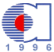 “MMR 399 Şantiye Stajı” ___________________________________________________________________________________________(Lütfen ilgili bilgileri elektronik ortamda tam olarak giriniz ve bu yazıyı siliniz.)- GİZLİDİR –STAJYER DEĞERLENDİRME FORMU                                                                                                                                                       fotoğraf(stajyer öğrenci tarafından doldurulacak)Mimarlık Bölümü Staj Koordinatörü …………………………..  …………………………….   İmza________________________________________________________________________________(staj yeri tarafından doldurulacak)Staj Dönemi: 2017Zorunlu staj süresi: 6 hafta (30 tam iş günü)Staj başlama tarihi:Staj bitim tarihi: - Stajyerin staj süresince sorumlu olduğu çalışmalar:…………………………………………………………………………………………………………………………………………………………………………………………………………………………………………………………………………………………- Stajyer hakkında gözlemler ve değerlendirmeler:- Genel DeğerlendirmeDeğerlendiren Yetkili: …………………………….   ……………………………………..             imza ve mühür                                                                                                                                                 tarihNot: Lütfen bu formu doldurarak, bir zarf içine koyunuz, zarf kapağını yapıştırınız ve imzalayınız; aşağıdaki adrese posta yolu ile gönderiniz veya bize elden teslim etmesi için öğrenciye teslim ediniz.  Formun bir kopyasını da lütfen kurumunuzda saklayınız. ___________________________________________________________________________Atılım Üniversitesi, Güzel Sanatlar Tasarım ve Mimarlık Fakültesi, Mimarlık Bölümü,  İncek, 06836  Gölbaşı - Ankara; tlf: +90 312 586 8508; www.mim.atilim.edu.tr Stajyer Öğrenci No.Ad-SoyadSürekli Adrese-posta adresiGsm tlf.Staj yeri adıAdresYetkili / ad-soyade-posta adresiGsm tlf.Çok iyiİyiYeterliZayıfKendine güvenİnsiyatifKendini ifade etme becerisiÜstü ile iletişimiİş arkadaşları ile iletişimiEkip çalışmasına yatkınlığıİş yeri kurallarına uyumuYeni bir işe uyumuİşine gösterdiği özenÇalışma verimliliği- Lütfen stajyer öğrencinin gelişimi ile ilgili önerilerinizi belirtiniz.  - Atılım Üniversitesi Mimarlık Bölümü’nden gelecek yıllarda da stajyer kabul etmek ister misiniz?   Yanıtınız hayır ise, lütfen açıklar mısınız? 